采购项目编号：ZJZB-2023-19859“南粤消防忠诚卫士”发布仪式遴选项目邀请遴选文件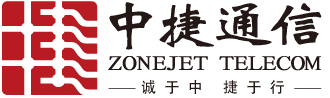 采购人：广东省消防救援总队采购代理机构：中捷通信有限公司2023年12月目  录第一部分　邀请函	3第二部分　用户需求书	7第三部分  供应商须知	10第四部分　开标、评审、定标	26第五部分　合同书文本	33第六部分 响应文件格式	40第一部分　邀请函邀请函项目概况“南粤消防忠诚卫士”发布仪式遴选项目的潜在供应商应在广州市越秀区较场西路21号中捷通信有限公司4楼标书售卖处或（链捷招）电子招标系统https://zjzb.chinaccsscm.cn获取遴选文件，并于2023年12月15日 09点30分（北京时间）前递交响应文件。基本情况采购项目编号：ZJZB-2023-19859项目名称：“南粤消防忠诚卫士”发布仪式遴选项目预算金额：78.9912万元（人民币）采购需求：采购项目一览表本项目不接受联合体响应。申请人资格要求：具有独立承担民事责任能力【提供在中华人民共和国境内注册的法人或其他组织的营业执照或事业单位法人证书或社会团体法人登记证书复印件，如响应供应商为自然人的提供自然人身份证明复印件；如国家另有规定的，则从其规定。（分公司响应，须取得具有法人资格的总公司（总所）出具给分公司的授权书，并提供总公司（总所）和分公司的营业执照（执业许可证）复印件。已由总公司（总所）授权的，总公司（总所）取得的相关资质证书对分公司有效，法律法规或者行业另有规定的除外）】供应商必须具有良好的商业信誉和健全的财务会计制度（提供《供应商资格声明函》）。 有依法缴纳税收和社会保障资金的良好记录（提供《供应商资格声明函》）。具备履行合同所必需的设备和专业技术能力（提供《供应商资格声明函》）。供应商参加政府采购活动前三年内，在经营活动中没有重大违法记录（提供《供应商资格声明函》）。供应商必须符合法律、行政法规规定的其他条件（提供《供应商资格声明函》）。供应商须在本项目邀请名单内。获取遴选文件时间：2023年12月04日至2023年12月14日，每天上午8:30至12:00，下午14:00至17:30。（北京时间，法定节假日除外）。地点：广州市越秀区较场西路21号中捷通信有限公司4楼标书售卖处或（链捷招）电子招标系统https://zjzb.chinaccsscm.cn方式：本项目接受现场获取和网上获取遴选文件。售价：￥0.00元。提交响应文件截止时间、开标时间和地点提交响应文件截止时间：2023年12月15日09点30分（北京时间）开标时间：2023年12月15日09点30分（北京时间）地点：广州市较场西路21号中捷通信有限公司一楼招标中心开标1室其他补充事宜1.本项目遴选公告等信息在广东省消防救援总队网站（https://gd.119.gov.cn）和采购代理机构网站（https://zjzb.chinaccsscm.cn）上公布，并视为有效送达。 2.关于文件获取方式： （1）供应商应按本邀请函规定的方式获取采购代理机构正式对外发售的遴选文件后才有资格参加响应。 （2）遴选文件获取地址：广州市越秀区较场西路20号中捷通信有限公司4楼招标事业部标书售卖处或登录（链捷招）电子招标系统https://zjzb.chinaccsscm.cn完成获取并下载文件，账号为贵公司组织机构代码或统一社会信用代码，登录/注册后请及时完善信息并更改密码。网站主页工作动态处可下载《供应商使用系统需知》参考流程。获取遴选文件及领取标书费发票联系人：叶小姐,联系电话 020-83820346，联系邮箱zhongjbss2@zjscs.com。遴选文件售后不退。对本次招标提出询问，请按以下方式联系1.采购人信息名称：广东省消防救援总队地址：广州市天河区瘦狗岭路483号联系方式：020-871191642.采购代理机构信息名称：中捷通信有限公司地址：广州市越秀区较场西路21号中捷通信有限公司联系方式：谢梦蓝15692015808/谢知/黄军林/陈飞龙/罗李聪3.项目联系方式项目联系人：谢梦蓝电话： 15692015808第二部分　用户需求书用户需求书注意：供应商须对本项目的内容进行整体响应，任何只对本项目其中一部分内容、数量进行的响应都被视为无效响应。项目背景概况为做好习近平总书记向国家综合性消防救援队伍授旗并致训词五周年活动，全面展现全省消防救援工作的丰硕成果，表彰先进模范，强化典型引领，展示队伍形象，宣传消防安全，广东省消防救援总队拟遴选一家供应商协助举办“致敬忠诚”广东省消防救援总队践行习近平总书记授旗训词五周年暨南粤消防忠诚卫士发布仪式。整体服务内容1.提供发布仪式创意构思，设计制作方案，方案包括本活动创意制作的节目、视频以及文字描述。2.提供活动发布活动场地，并根据活动需要和现场环境，负责提供屏幕、灯光、音响、道具等设备，根据本项目主体布置场地，展现庄重大气的舞美效果。3.注重消防职业属性，在设计上体现创新效果；在舞台感觉上，讲究庄重大气，仪式感强，环节流畅；在技巧上，讲究艺术性、追求技术性，注重表现手法多样。4.成交供应商需负责整个活动的节目创作、编排，音乐设计、制作、包装，设备租赁等。5.成交供应商需统筹文字内容，包括但不限于主持词、人物事迹挖掘等，并根据发布活动主题要求，对文字进行润色完善。6.成交供应商需负责发布仪式视频的后期编辑制作，提供全程直播视频成片及花絮等。7.根据发布活动需要的其他事项，在彩排和正式发布活动期间，中标单位需负责提供包括但不限于活动场地、主持人、演出人员，服装、道具、妆效，设备租赁及人工等费用。具体服务事项（一）舞台置景、灯光工程、音响工程、LED屏幕（≥1600平方演播厅）包含但不限于以下内容：1. 舞美设计、置景；2. 灯光设计、工程；3. 音响设计、工程；4. LED屏幕、冰屏； 5. 舞台特效；6，演出场地及设备租赁使用费。（二）音乐创作、制作：包含但不限于与作曲、编曲、配器、配乐、录音，版权等。（三）演出团体、嘉宾、演员劳务（包括但不限于以下演出人员）： （1）朗诵（2）主持人 （3）广州歌手（4）其他团体：（四）供应商需负责节目的编、导、创作、排练，及承担相关人员的劳务费用。（五）供应商需提供与项目相关的人员服装，化妆、造型设计，道具等。（六）供应商需承担电视录制及导播设备租赁、人员交通费、餐费、资料费 、剧杂费等与项目相关的费用。供应商实力要求1.供应商必须为在中华人民共和国境内注册登记的企业法人。具备与本项目相符的经营范围，提供企业简介、营业执照等资质证明。2.具有依法纳税的良好记录，提供最近一年的纳税证明材料。3.提供经具有资质的会计师事务所审计的2022年度财务审计报告。能够提供增值税专用发票。4.有大型文化展演活动策划创意、组织执行、文案写作、拍摄组织、包装制作、现场直播的专业团队和前后期设备，且专业团队具备较强的创新意识、合作精神；有良好的商业信誉、执行能力，能够随时配合修改发布仪式活动所需多种版本，提供相关证明。5.具有策划执行直播大型文化展演活动的经历和经验，提供近两年内相关项目成果呈现。付款要求项目完成后，成交供应商凭以下资料向采购人提出支付申请，采购人收到材料并核实无误后在30个工作日内向成交供应商支付合同总金额的100%；（1）合同；（2）成交供应商开具的等额合法有效的正式增值税发票。（3）已完成后期编辑的视频成果。2、因采购人使用财政资金付款，需执行财政国库集中支付制度及单位内部资金支付管理审批等有关规定，成交供应商同意如因财政支付审查、财政支付管理流程、预算下达及单位内部支付审批流程等非采购人主观原因导致合同价款实际到达成交供应商账户时间延迟的，不视为采购人违约，成交供应商亦不得以此为由迟延履行或不履行合同义务。第三部分  供应商须知供应商须知前附表本供应商须知前附表是对供应商须知正文的具体补充和修改，如有矛盾，以本前附表为准。一、 总 则1. 说明 1.1 本遴选文件适用于本次响应邀请函中所述项目的招标项目。 1.2 资金来源：详见《供应商须知前附表》。 1.3采购范围：详见《供应商须知前附表》。2. 定义 2.1 “采购人”是指：详见《供应商须知前附表》。 2.2 “采购代理机构”是指：中捷通信有限公司。 2.3 合格的供应商 2.3.1合格供应商的条件详见《邀请函》的“供应商资格要求”。 2.4 “成交供应商”是指经法定程序确定并授予合同的供应商。 2.5 “甲方”是指采购人。 2.6 “乙方”是指成交供应商。3. 遵循原则 3.1 遵循公开透明原则、公平竞争原则、公正原则和诚实信用原则。 4. 合格的货物和服务 4.1 货物是指供应商制造或组织符合遴选文件要求的货物等。响应的货物必须是其合法生产、合法来源的符合国家有关标准要求的货物，并满足遴选文件规定的规格、参数、质量、价格、有效期、售后服务等实质性要求，其中包括但不仅仅限于供应商须承担的与供货有关的辅助服务，如运输、保险、安装、调试、提供技术援助、培训和遴选文件规定的供应商应承担的其它义务。 4.2 服务是指除货物和工程以外的其他采购对象，且满足实质性采购需求。5.响应费用 5.1 供应商应承担所有与准备和参加响应有关的费用。不论响应的结果如何，采购代理机构和采购人均无义务和责任承担这些费用。 5.2 采购代理服务费：详见《供应商须知前附表》。 5.2.1 成交服务费收费标准费率见下表：5.2.2 采购代理服务费以人民币支付。 5.2.3 采购代理服务费支付方式： 银行转账。 7个工作日内服务费以银行转账形式汇至采购代理机构指定的账户。 5.2.4 成交供应商不按规定交纳采购代理服务费的，采购代理机构保留进一步追索权利。 6. 知识产权 6.1 供应商必须保证，采购人在中华人民共和国境内使用响应资料、技术、服务或其任何一部分时，享有不受限制的无偿使用权，如有第三方向采购人提出侵犯其专利权、商标权或其它知识产权的主张，该责任应由供应商承担。6.2 响应报价应包含所有应向所有权人支付的专利权、商标权或其它知识产权的一切相关费用。 6.3 系统软件、通用软件必须是具有在中国境内的合法使用权或版权的正版软件，涉及到第三方提出侵权或知识产权的起诉及支付版税等费用由供应商承担所有责任及费用。 7. 纪律与保密事项 7.1 供应商不得相互串通响应报价，不得妨碍其他供应商的公平竞争，不得损害采购人或其他供应商的合法权益，供应商不得以向采购人、评审委员会成员行贿或者采取其他不正当手段谋取成交。 7.2 在确定成交供应商之前，供应商不得与采购人就响应价格、响应方案等实质性内容进行谈判，也不得私下接触评审委员会成员。 7.3 在确定成交供应商之前，供应商试图在响应文件审查、澄清、比较和评价时对评审委员会、采购人和采购代理机构施加任何影响都可能导致其响应无效。 7.4 获得本遴选文件者，不得将遴选文件用作本次响应以外的任何用途。如有要求，开标后，供应商应归还遴选文件中的保密文件和资料。 7.5 由采购人向供应商提供的图纸、详细资料、样品、模型、模件和所有其它资料，均为保密资料，仅被用于它所规定的用途。除非得到采购人的同意，不能向任何第三方透露。开标结束后，应采购人要求，供应商应归还所有从采购人处获得的保密资料。 8. 关于关联企业 8.1 单位负责人为同一人或者存在直接控股、管理关系的不同供应商，不得参加同一合同项下的采购活动。 8.2 除单一来源采购项目外，为采购项目提供整体设计、规范编制或者项目管理、监理、检测等服务的供应商，不得再参加该采购项目的其他采购活动。 二、 招 标 文 件9. 遴选文件的组成 9.1 遴选文件包括： 第一部分 邀请函 第二部分 用户需求书 第三部分 供应商须知 第四部分 开标、评审、定标第五部分 合同书文本 第六部分 响应文件格式 其 它 在招标过程中由采购代理机构发出的澄清、修正和补充文件等。 9.2 供应商应认真阅读、并充分理解遴选文件的全部内容（包括所有澄清、补充、修改内容、重要事项、格式、条款和技术规范、参数及要求等）。供应商没有按照遴选文件的要求提交全部资料，或者响应文件没有对遴选文件在各方面做出实质性响应是供应商的风险，有可能导致其响应被拒绝，或被认定为无效响应或被确定为响应无效。10. 遴选文件的澄清及答疑 10.1 除非《供应商须知前附表》中另有规定，否则不举行项目现场考察或者召开开标前答疑会。10.2 如举行现场考察或者召开开标前答疑会的，采购代理机构和采购人可组织相关专家在《供应商须知前附表》规定的时间和地点召开响应答疑会，解答供应商在此之前以书面或当场提出的对遴选文件的澄清要求，或以书面函件形式通知购买了遴选文件的供应商。答疑或澄清文件作为遴选文件的组成部分，如与遴选文件的内容不一致的，以答疑或澄清文件最后发出的书面文件为准。 10.3 供应商在规定的时间内未对遴选文件澄清或提出疑问的，采购代理机构将视其为无异议。对遴选文件中描述有歧意或前后不一致的地方，评审委员会有权进行评判，但对同一条款的评判应适用于每个供应商。 11. 遴选文件的澄清或修改文件发出时间 11.1 采购人或者采购代理机构可以对已发出的遴选文件进行必要的澄清或者修改。11.2 澄清或修改后的内容是遴选文件的组成部分，采购代理机构将在采购代理机构网站等媒体上发布澄清或修改公告和以书面形式通知所有获取遴选文件的潜在供应商，并对潜在供应商具有约束力。潜在供应商在收到上述通知后，应立即以书面形式向采购代理机构确认（加盖单位公章，传真有效）。供应商如在23小时内无书面回复则被视为同意澄清、补充、修改文件内容。 11.3 遴选文件的澄清或修改均以书面形式明确的内容为准。当遴选文件的澄清、修改、补充等在同一内容的表述不一致时，以最后发出的书面形式的文件为准。12. 现场考察或者召开开标前答疑会 12.1. 除非供应商须知前附表中另有规定，否则不举行项目现场考察或者召开开标前答疑会，如举行现场考察或者召开开标前答疑会的，则按以下规定： （1) 在供应商须知前附表中规定的日期、时间和地点组织现场考察或者召开开标前答疑会； （2) 供应商对本项目提出的疑问，可在现场考察或者召开开标前答疑会召开日前至少一个工作日将问题清单以书面形式（加盖公章）提交至采购代理机构。 三、	响应文件的编制和数量13.响应的语言13.1 供应商提交的响应文件以及供应商与采购代理机构就有关响应的所有来往函电均应使用中文。供应商提交的支持文件或印刷的资料可以用另一种语言，但相应内容应附有中文翻译本，两种语言不一致时以中文翻译本为准。14.响应文件编制14.1 供应商应当对响应文件进行装订，对未经装订的响应文件可能发生的文件散落或缺损，由此产生的后果由供应商承担。供应商对遴选文件中多个包组进行响应的，其响应文件的编制可以按每个包组的要求分别装订。14.2 供应商应认真阅读、并充分理解遴选文件的全部内容（包括所有的补充、修改内容、重要事项、格式、条款和技术规范、参数及要求等），并应完整、真实、准确的填写遴选文件中规定的所有内容。供应商没有按照遴选文件要求提交全部资料（响应文件的组成包括但不仅仅限于价格文件、资格性文件、符合性文件、技术文件、商务文件等），或者响应没有对遴选文件在各方面都作出实质性响应是供应商的风险，有可能导致其响应被拒绝，或被认定为无效响应或被确定为响应无效。14.3 供应商必须对响应文件所提供的全部资料的真实性承担法律责任，并无条件接受采购人或采购代理机构及采购监督管理部门等对其中任何资料进行核实的要求。14.4 如果因为供应商响应文件填报的内容不详，或没有提供遴选文件中所要求的全部资料及数据，由此造成的后果，其责任由供应商承担。15.响应报价及计量15.1 响应报价 15.1.1 供应商应按照“用户需求书”中规定的内容、责任范围进行报价。并按《开标一览表(报价表)》及《分项报价表》（如适用）的要求报出总价和分项价格。供应商未按遴选文件要求提供报价或未提供报价，导致评审委员会无法对其进行价格评审的，视为无效响应（无需进行价格评审的情形除外）。供应商按遴选文件的要求报出全部货物及服务内容所需的所有费用，在合同履行过程中，采购人不再支付除合同金额以外的费用。15.1.2 响应报价应包含按遴选文件的要求全部货物及服务内容所需的所有费用。15.1.3 供应商所报的响应价在合同执行过程中是固定不变的，不得以任何理由予以变更。任何包含价格调整要求的响应被认为是非实质性响应响应而予以拒绝。15.1.4 除遴选文件另有说明允许有备选方案外，本次招标不接受选择性报价，否则将被视为无效响应。15.1.5 本次招标不接受具有附加条件的报价，否则将被视为无效响应。15.2 计量：除非遴选文件的技术规格中另有规定，供应商在响应文件中及其与采购人和采购代理机构的所有往来文件中的计量单位均应采用中华人民共和国法定计量单位。16. 备选方案 16.1 只允许供应商有一个响应方案，否则将被视为无效响应。《供应商须知前附表》允许有备选方案的除外。 17. 联合体响应 （本项目不适用）17.1 如果《供应商须知前附表》允许供应商为联合体，联合体各方均必须具有独立承担民事责任的能力。供应商须提交联合体各方的资格证明文件、联合体协议并注明主体方及各方拟承担的工作和责任。联合体响应文件由联合体各方或牵头方盖章，否则，将导致其响应无效。 17.2 联合体各方不得再单独参加或者与其他供应商另外组成联合体参加同一合同项下的采购活动。 17.3 联合体中有同类资质的供应商按照联合体分工承担相同工作的，按照资质等级较低的供应商确定资质等级。 17.4 联合体成交的，联合体各方应当共同与采购人签订合同。 17.5 组成联合体响应的按相关法律、法规、规章等有关规定执行。 18.响应保证金18.1 供应商应按遴选文件规定的金额和期限交纳响应保证金，响应保证金作为响应文件的组成部分。18.2 响应保证金可以采用银行转账形式提交。18.3 如无质疑或投诉，未成交的供应商保证金，在成交通知书发出后5个工作日内退还；如有质疑或投诉，将在质疑和投诉处理完毕后5个工作日内退还。18.4 成交供应商的响应保证金,在成交供应商与采购人签订采购合同后5个工作日内退还。18.5 有下列情形之一的，响应保证金将被不予退还：（1）提供虚假材料谋取成交的；（2）供应商在遴选文件规定的响应有效期内撤销其响应；（3）成交后，无正当理由放弃成交资格；（4）成交后，无正当理由不与采购人签订合同；（5）法律法规和遴选文件规定的其他情形。19.响应的截止时间、响应有效期 19.1 响应的截止时间为第一部分《邀请函》中规定时间，超过截止时间后的响应为无效响应，采购代理机构将拒收。“提交响应文件截止时间”和“开标时间”不包含最后一分钟。例如，提交响应文件截止时间为9:30表示截止时间为9点30分00秒。19.2 从响应截止日起，响应有效期为《供应商须知前附表》规定天数。响应有效期内供应商撤销响应文件的，采购人或者采购代理机构可以不退还响应保证金（如有）。19.3 出现特殊情况需延长响应有效期的，采购人或采购代理机构可于响应有效期满之前要求供应商同意延长有效期，要求与答复均以书面形式通知所有供应商。供应商同意延长的，应相应延长其响应保证金（如有）的有效期，但不得要求或被允许修改或撤销其响应文件；供应商可以拒绝延长有效期，但其响应将会被视为无效，拒绝延长有效期的供应商有权收回其响应保证金（如有）。20.响应文件的数量和签署20.1 供应商应编制响应文件的数量见《供应商须知前附表》相关规定。响应文件的副本可采用正本的复印件。每套响应文件须清楚地标明“正本”、“副本”。若副本与正本不符，以正本为准。20.2 响应文件的正本需打印或用不褪色墨水书写，并由法定代表人或经其正式授权的代表签字或盖章（本项目如允许联合体响应且供应商是联合体的，联合体牵头单位应盖章，并签署联合体牵头单位法定代表人或经其正式授权的代表的全名）。供应商授权代表须出具书面授权证明，其《法定代表人授权书》应附在响应文件中。20.3 响应文件中的任何重要的插字、涂改和增删，必须由法定代表人或经其正式授权的代表在旁边签字或盖章才有效。20.4 若为联合体的，除“联合协议书”、“法定代表人证明书”、“法定代表人授权委托书”及遴选文件另有其他规定外，响应文件的其它内容可由联合体牵头方按要求进行签字、盖章。21.响应文件的密封和标记21.1 供应商应将响应文件正本和所有的副本分别单独密封包装，并在外包装上清晰标明“正本”、“副本”字样。21.2 为方便开标时唱标，供应商应按照《响应文件格式》的要求制作《唱标信封》并独立封装。21.3 信封或外包装上应当注明采购项目名称、采购项目编号和“在（遴选文件中规定的开标日期和时点）之前不得启封”的字样，封口处应加盖供应商印章。21.4 不足以造成响应文件可从外包装内散出而导致响应文件泄密的，不认定为响应文件未密封。21.5 信封或外包装上需清楚写明采购项目编号、项目名称、供应商名称、供应商地址、包组号（如有）的字样。21.6 如果未按本须知上款要求加写标识，采购代理机构对误投或提前启封概不负责。四、响应文件的递交22.响应文件的递交22.1 所有响应文件应在响应截止时间前送达开标地点。22.2 采购代理机构将拒绝接收以下情况的响应文件：逾期送达或者未按照遴选文件要求密封的响应文件。22.3 采购代理机构不接受电报、电话、传真方式响应。23.响应文件的修改和撤回23.1 供应商在响应截止时间前，可以对所递交的响应文件进行补充、修改或者撤回，并书面通知采购代理机构。补充、修改的内容应当按遴选文件要求签署、盖章、密封后，并作为响应文件的组成部分。在响应截止时点之后，供应商不得对其响应文件做任何修改和补充。23.2 供应商所提交的响应文件在评审结束后，无论成交与否都不退还。五、响应样品24.1 本项目如要求提交响应样品的，样品的生产、运输、安装、保全等一切费用由供应商自理。采购代理机构在收取样品时没有对样品外观进行验收及性能测试，对样品的破损或质量概不负责。 24.2 由于采购代理机构存放样品的空间有限，如采购人无需留存样品的情况下，请各有关供应商收到采购代理机构的响应样品退还通知后，应按规定时间尽快自行取回样品，否则视同供应商不再认领，采购代理机构有权进行处理。 六、开标、评审、定标25. 见遴选文件第四部分。七、提请取消成交供应商资格的权力26. 在合同签订前，采购人发现成交供应商的响应报价、供货范围有缺漏和存在重大偏差，甚至存在欺诈行为时，将提请财政部门取消成交供应商资格，并保留依法追究违约责任的权利。八、询问、质疑27.询问27.1 供应商对采购活动事项（遴选文件、采购过程和成交结果）有疑问的，可以向采购人或采购代理机构提出询问，采购人或采购代理机构将及时作出答复，但答复的内容不涉及商业秘密。询问可以口头方式提出，也可以书面方式提出，书面方式包括但不限于传真、信函、电子邮件。联系方式见《响应邀请函》中“采购人、采购代理机构的名称、地址和联系方式”。27.2 如采用书面方式提出询问，供应商为自然人的，询问函应当由本人签字；供应商为法人或者其他组织的，应当由法定代表人、主要负责人或供应商授权代表签字或者盖个人名章，并加盖公章。供应商递交询问函时非法定代表人亲自办理的需提供法定代表人授权委托书（应载明供应商授权代表的姓名或者名称、代理事项、具体权限、期限和相关事项）及供应商授权代表身份证复印件。27.3 具体询问函的格式详见本须知附件。28.质疑28.1 供应商认为遴选文件、采购过程和成交结果使自己的权益受到损害的，以书面形式一次性向采购人或采购代理机构书面提出质疑，逾期质疑无效：1）供应商认为采购文件的内容损害其权益的，应为获取遴选文件之日或者遴选文件公告期限届满之日起7个工作日内，供应商质疑应当有明确的请求和必要的证明材料；2）供应商认为采购过程和成交结果使自己的权益受到损害的，对采购过程提出质疑的，为各采购程序环节结束之日起7个工作日内提出质疑；对成交结果提出质疑的，为成交结果公告期限届满之日起7个工作日内提出质疑；供应商质疑应当有明确的请求和必要的证明材料；28.2 质疑联系人：谢梦蓝联系方式：15692015808邮箱：xiemenglan.gyl@chinaccs.cn地址：广州市越秀区较场西路20号中捷通信有限公司；邮编：51005528.3 提交要求：（1) 以书面纸质质疑函原件（不包括电报、电传、传真、电子数据交换和电子邮件等形式提出的质疑函）向采购人或者采购代理机构一次性提出针对同一采购程序环节的质疑。（2) 以联合体形式参加采购活动的，其质疑应当由组成联合体成员共同提出或由联合体成员委托牵头方提出。（3) 质疑函应当包括下列内容：1)	质疑供应商和相关供应商的名称、地址、邮编、联系人及联系电话等；2)	质疑项目的名称及编号、具体明确的质疑事项和与质疑事项相关的请求；3)	认为遴选文件、采购过程、成交和成交结果使自己的合法权益受到损害的法律依据、事实依据、相关证明材料及证据来源；4)	提出质疑的日期。（4) 供应商为自然人的，质疑函应当由本人签字；供应商为法人或者其他组织的，应当由法定代表人、主要负责人或供应商授权代表签字或者盖个人名章，并加盖公章。供应商递交质疑函时非法定代表人亲自办理的，应提供法定代表人授权委托书和供应商授权代表身份证复印件，其授权委托书应载明供应商授权代表的姓名或者名称、代理事项、具体权限、期限和相关事项。28.4 供应商捏造事实、提供虚假材料或者以非法手段取得证明材料不能作为质疑的证明材料。28.5 供应商质疑应当有明确的请求和必要的证明材料。质疑内容不得含有虚假、恶意成份。依照谁主张谁举证的原则，提出质疑者必须同时提交相关确凿的证据材料和注明证据的确切来源，证据来源必须合法，采购人或采购代理机构有权将质疑函转发质疑事项各关联方，请其作出解释说明。对捏造事实、滥用维权扰乱采购秩序的恶意质疑者，将上报采购监督管理部门依法处理。28.6 采购人或者采购代理机构在收到供应商的书面质疑后7个工作日内作出答复，并以书面形式通知质疑供应商和其他有关供应商，但答复内容不涉及商业秘密。质疑供应商须提供相关证明材料，包括但不限于权益受损害的情况说明及受损害的原因、证据内容等，并对质疑内容的真实性承担责任。28.7 具体质疑函的格式详见本须知附件。九、	合同的订立和履行29.合同的订立29.1 采购人与成交供应商自成交通知书发出之日起三十日内，按遴选文件要求和成交供应商响应文件承诺签订采购合同，但不得超出遴选文件和成交供应商响应文件的范围、也不得再行订立背离合同实质性内容的其他协议。30.合同的履行30.1 采购合同订立后，合同各方不得擅自变更、中止或者终止合同。因特殊情况需要中止或终止合同的，采购人应将中止或终止合同的理由以及相应措施。30.2 采购合同履行中，采购人需追加与合同标的相同的货物、工程或者服务的，在不改变合同其他条款的前提下，可以与成交供应商签订补充合同，但所补充合同的采购金额不得超过原采购金额的10%。十、	保密和披露31. 供应商自获取遴选文件之日起，须履行本招标项目下保密义务，不得将因本次招标获得的信息向第三人外传。32. 采购人或采购代理机构有权将供应商提供的所有资料向有关政府部门或评审委员会披露。33. 在采购人或采购代理机构认为适当时、国家机关调查、审查、审计时以及其他符合法律规定的情形下，采购人或采购代理机构无须事先征求供应商同意而可以披露关于采购过程、合同文本、签署情况的资料、供应商的名称及地址、响应文件的有关信息以及补充条款等，但应当在合理的必要范围内。对任何已经公布过的内容或与之内容相同的资料，以及供应商已经泄露或公开的，无须再承担保密责任。十二、附件：询问函、质疑函格式说明：本部分格式为供应商提交询问函、质疑函时使用，不属于响应文件格式的组成部分。1．询问函格式询问函 广东省消防救援总队/中捷通信有限公司：我单位已获取并准备参与（项目名称）项目（项目采购编号：）的响应（或报价）活动，现有以下几个内容（或条款）存在疑问（或无法理解），特提出询问。一、_____________________（事项一）	（1）____________________（问题或条款内容）（2）____________________（说明疑问或无法理解原因）（3）____________________（建议）二、_____________________（事项二）……随附相关证明材料如下：（目录）。询问人（公章）：法定代表人（供应商授权代表）签字(签章)：地址/邮编：电话/传真：电子邮箱： 日期：  年   月  日2．质疑函格式质疑函范本一、质疑供应商基本信息质疑供应商：                                        地址：                          邮编：                                联系人：                      联系电话：                              授权代表：                                          联系电话：                                            地址：                         邮编：                                  电子邮箱：                        二、质疑项目基本情况质疑项目的名称：                                      质疑项目的编号：               包号：                 采购人名称：                                         采购文件获取日期：                                           三、质疑事项具体内容质疑事项1：                                         事实依据：                                          法律依据：                                          质疑事项2……四、与质疑事项相关的质疑请求请求：                                               供应商（盖章）：法定代表人（供应商授权代表）签字(签章)：日期：  年   月  日质疑函制作说明：1.供应商提出质疑时，应提交质疑函和必要的证明材料。2.质疑供应商若委托代理人进行质疑的，质疑函应按要求列明“授权代表”的有关内容，并在附件中提交由质疑供应商签署的授权委托书。授权委托书应载明代理人的姓名或者名称、代理事项、具体权限、期限和相关事项。3.质疑供应商若对项目的某一分包进行质疑，质疑函中应列明具体分包号。4.质疑函的质疑事项应具体、明确，并有必要的事实依据和法律依据。5.质疑函的质疑请求应与质疑事项相关。6.质疑供应商为自然人的，质疑函应由本人签字；质疑供应商为法人或者其他组织的，质疑函应由法定代表人、主要负责人，或者其授权代表签字或者盖章，并加盖公章。第四部分　开标、评审、定标开标、评审、定标一、开标1. 采购代理机构在《邀请函》中规定的日期、时间和地点组织公开开标。2. 开标时，由供应商或其推选的代表检查响应文件的密封情况，经确认无误后由招标工作人员当众拆封，宣读供应商名称、《开标一览表（报价表）》内容。未宣读的响应价格、价格折扣和遴选文件允许提供的备选响应方案等实质内容，评审时不予承认。3. 采购代理机构做好开标记录，开标记录由各供应商代表签字确认。供应商代表对开标过程和开标记录有疑义，以及认为采购人、采购代理机构相关工作人员有需要回避的情形的，应当场提出询问或者回避申请。供应商未参加开标的，视同认可开标结果。二、评审过程的保密性1. 从开标到签订合同，凡与审查、澄清、评审和响应有关的资料以及定标意见相关的事项，参与招响应的有关人员均不得向供应商及与评审无关的其他人透露。 2. 采购人应采取必要的措施，保证评审在严格保密的情况下进行。任何单位和个人不得非法干预、影响评审的过程和结果。 三、评审委员会的组成1. 评审由采购人或采购代理机构依照相关规定，组建的评审委员会负责。评审委员会由采购人代表和评审专家组成，其中评审专家不得少于成员总数的三分之二（具体组成人数见《供应商须知前附表》）。 2. 评审委员会将按照遴选文件确定的评审方法进行评审。 3. 评审委员会或者与评审活动有关的工作人员不得泄露有关响应文件的评审和比较、成交候选人的推荐以及与评审有关的其他情况。 4. 评审专家不得参与同自己或任职单位有利害关系的采购项目评审活动。具有下列情形之一的，评审专家应当主动提出回避，采购人、采购代理机构也可以要求其回避： 参加采购活动前3年内与供应商存在劳动关系；参加采购活动前3年内担任供应商的董事、监事；参加采购活动前3年内是供应商的控股股东或者实际控制人；与供应商的法定代表人或者负责人有夫妻、直系血亲、三代以内旁系血亲或者近姻亲关系；与供应商有其他可能影响采购活动公平、公正进行的关系。四、评审注意事项1. 评审委员会将按照遴选文件确定的评审方法进行评审。对遴选文件中描述有歧义或前后不一致的地方，评审委员会有权按法律法规的规定进行评判，但对同一条款的评判应适用于每个供应商。2. 对于响应文件中含义不明确、同类问题表述不一致或者有明显文字和计算错误的内容，评审委员会应当以书面形式要求供应商作出必要的澄清、说明或者补正。3. 供应商的澄清、说明或者补正应当采用书面形式，并加盖公章，或者由法定代表人或其授权的代表签字。供应商的澄清、说明或者补正不得超出响应文件的范围或者改变响应文件的实质性内容。4. 有下列情形之一的，视为供应商串通响应，其响应无效：4.1 不同供应商的响应文件由同一单位或者个人编制；4.2 不同供应商委托同一单位或者个人办理响应事宜；4.3 不同供应商的响应文件载明的项目管理成员或者联系人员为同一人；4.4 不同供应商的响应文件异常一致或者响应报价呈规律性差异；4.5 不同供应商的响应文件相互混装；4.6 不同供应商的响应保证金从同一单位或者个人的账户转出。五、评审方法、步骤及标准1. 本次评审采用综合评分法。2. 供应商资格审查和符合性审查2.1评审委员会根据《供应商资格、符合性审查表》（附表一）内容逐条对响应文件的资格、符合性进行评审，审查每份响应文件是否满足供应商资格要求及审查每份响应文件是否符合遴选文件的商务、技术等实质性要求。对符合性评审认定意见不一致的，评审委员会按少数服从多数原则表决决定。。2.2 只有全部满足《供应商资格、符合性审查表》所列各项要求的响应才是有效响应，只要不满足上述所列各项要求之一的，将被认定为无效响应。无效响应不能进入技术、商务及价格评审。2.3 对各供应商进行资格审查和符合性审查过程中，对初步被认定为无效响应者应实行及时告知，由评审委员会组长或采购人代表将集体意见现场及时告知响应当事人，以让其核证、澄清事实。3. 技术、商务及价格评审3.1 评分总值最高为100分。3.2 技术商务评审技术商务评分项明细及各单项所占权重详见《技术商务评审表》（附表二）。3.3 价格评审3.3.1 响应报价错误的处理原则：1） 响应文件中开标一览表（报价表）内容与响应文件中相应内容不一致的，以开标一览表（报价表）为准；大写金额和小写金额不一致的，以大写金额为准；单价金额小数点或者百分比有明显错位的，以开标一览表（报价表）的总价为准，并修改单价；总价金额与按单价汇总金额不一致的，以单价金额计算结果为准。同时出现上述两种以上不一致的，按照前款规定的顺序修正。2） 对响应货物漏项处理：供应商漏项报价，作非实质性响应响应处理。3） 以上修正后的报价应当经供应商采用书面形式，并加盖公章，或者由法定代表人或其授权的代表签字确认，并对供应商产生约束力，供应商不确认的，其响应无效。3.3.2 计算价格评分：各有效供应商的响应报价中，取最低者作为基准价，各有效供应商的价格评分统一按照下列公式计算：所有包组：价格评分=（基准价÷响应报价）×价格分分值3.4 评审总得分及统计：各评委的评分的算术平均值即为该供应商的技术商务评分。将技术商务评分和价格评分相加得出评审总得分（评审总得分分值按四舍五入原则精确到小数点后两位）。3.5 评审结果汇总完成后，除下列情形外，任何人不得修改评审结果：1） 分值汇总计算错误的；2） 分项评分超出评分标准范围的；3） 评审委员会成员对客观评审因素评分不一致的；4） 经评审委员会认定评分畸高、畸低的。评审报告签署前，经复核发现存在以上情形之一的，评审委员会应当当场修改评审结果，并在评审报告中记载；评审报告签署后，采购人或者采购代理机构发现存在以上情形之一的，应当组织原评审委员会进行重新评审，重新评审改变评审结果的，书面报告本级财政部门。4. 成交供应商的确定4.1 推荐成交候选供应商名单：本项目推荐2名成交候选人。将各有效供应商按其评审总得分由高到低顺序排列。得分相同的，按响应报价由低到高顺序排列。得分且响应报价相同的并列。当出现得分且响应报价相同的并列情况时，由评委会采取随机抽取的方式确定排序。响应文件满足遴选文件全部实质性要求，且按照评审因素的量化指标评审得分最高的供应商为排名第一的成交候选人，（提供相同品牌产品，评审后得分最高的同品牌供应商获得成交供应商推荐资格；评审得分相同的，由评审委员会采取随机抽取方式确定，其他同品牌供应商不作为成交候选人）以此类推。4.2 成交价的确定：除了按3.3.1修正并经供应商确认的响应报价作为成交价外，成交价以开标时公开唱标价为准。4.3	根据评审委员会的评审结果，采购人依法确定成交供应商，也可以事先授权评审委员会直接确定成交供应商。5. 发布成交结果5.1 采购代理机构将在下列媒体公告成交结果：广东省消防救援总队网站（https://gd.119.gov.cn/）和采购代理机构网站（https://zjzb.chinaccsscm.cn/）。成交公告同时作为采购代理机构通知除成交供应商外的其他供应商没有成交的书面形式，采购代理机构不再以其它方式另行通知。5.2 在《成交结果公告》发布的同时，采购代理机构以书面形式向成交供应商发出《成交通知书》。5.3 《成交通知书》是合同的一个组成部分，对采购人和成交供应商具有同等法律效力；《成交通知书》发出后，采购人改变成交结果，或者成交供应商放弃成交的，均应承担相应的法律责任。附表一：资格、符合性审查表注：1. 以上内容由评审委员会审查。 2．表中符合的填写“○”或不符合的填写“×”。 3. “结论”一栏填写“通过”或“不通过”；任何一项出现“×”的，结论为不通过；不通过的为无效响应。4. 汇总时出现不同意见的，评审委员会按少数服从多数原则表决决定。附表二：技术商务评审表附表三：价格评审表第五部分　合同书文本合 同 书（注：本合同仅为合同的参考文本，合同签订双方可根据项目的具体要求进行修订，但不得偏离实质性条款。）甲    方：广东省消防救援总队负 责 人：电    话：           　   传  真：           地  址：乙    方：法定代表人：电    话：                传  真：           地  址：   根据“南粤消防忠诚卫士”发布仪式遴选项目的采购结果，参照《中华人民共和国民法典》的相关规定，经双方协商，本着平等互利和诚实信用的原则，一致同意签订本合同如下。采购标的、数量合同总额包括根据发布活动需要的其他事项，在彩排和正式发布活动期间，乙方需负责提供包括但不限于主持人、演出人员，服装、道具、妆效，设备租赁及人工等费用、各项税费及合同实施过程中不可预见费用等项目相关的一切费用。合同金额（含税）合同金额为（大写）：_________________元（￥_______________元）。整体服务内容1.提供发布仪式创意构思，设计制作方案，方案包括本活动创意制作的节目、视频以及文字描述。2.提供活动发布活动场地，并根据活动需要和现场环境，负责提供屏幕、灯光、音响、道具等设备，根据本项目主体布置场地，展现庄重大气的舞美效果。3.注重消防职业属性，在设计上体现创新效果；在舞台感觉上，讲究庄重大气，仪式感强，环节流畅；在技巧上，讲究艺术性、追求技术性，注重表现手法多样。4.乙方需负责整个活动的节目创作、编排，音乐设计、制作、包装，设备租赁等。5.乙方需统筹文字内容，包括但不限于主持词、人物事迹挖掘等，并根据发布活动主题要求，对文字进行润色完善。6.乙方需负责发布仪式视频的后期编辑制作，提供全程直播视频成片及花絮等。7.根据发布活动需要的其他事项，在彩排和正式发布活动期间，乙方需负责提供包括但不限于活动场地、主持人、演出人员，服装、道具、妆效，设备租赁及人工等费用。项目进度要求乙方应当根据甲方的要求于【】年【】月【】日前完成项目活动现场的策划及布置，并于【】年【】月【】日按时正式发布活动。具体服务事项（一）舞台置景、灯光工程、音响工程、LED屏幕（≥1600平方演播厅）包含但不限于以下内容：1. 舞美设计、置景；2. 灯光设计、工程；3. 音响设计、工程；4. LED屏幕、冰屏； 5. 舞台特效；6，演出场地及设备租赁使用费。（二）音乐创作、制作：包含但不限于与作曲、编曲、配器、配乐、录音，版权等。（三）演出团体、嘉宾、演员劳务（包括但不限于以下演出人员）： （1）朗诵（2）主持人 （3）广州歌手（4）其他团体：（四）乙方需负责节目的编、导、创作、排练，及承担相关人员的劳务费用。（五）乙方需提供与项目相关的人员服装，化妆、造型设计，道具等。（六）乙方需承担电视录制及导播设备租赁、人员交通费、餐费、资料费 、剧杂费等与项目相关的费用。付款方式1、项目完成后，乙方凭以下资料向甲方提出支付申请，甲方收到材料并核实无误后在30个工作日内向乙方支付合同总金额的100%；（1）合同；（2）乙方开具的等额合法有效的正式增值税发票。（3）已完成后期编辑的视频成果。2、因甲方使用财政资金付款，需执行财政国库集中支付制度及单位内部资金支付管理审批等有关规定，乙方同意如因财政支付审查、财政支付管理流程、预算下达及单位内部支付审批流程等非甲方主观原因导致合同价款实际到达乙方账户时间延迟的，不视为甲方违约，乙方亦不得以此为由迟延履行或不履行合同义务。3.乙方确认收款账户信息如下：账户名：账号：开户行：4. 乙方对其向甲方提供的收款银行账户信息的真实性、合法性、有效性、准确性、完整性负责。乙方需变更其收款账户的，应当提前 3 日以书面方式通知甲方，如因乙方提供的银行账户原因（包括但不限于账号错误、被注销、被冻结等）或乙方不适当、不及时通知甲方，导致费用的支付发生任何不利后果的，由乙方承担全部责任。知识产权归属乙方应保证本项目的响应技术、产品、服务或其任何一部分不会产生因第三方提出侵犯其专利权、商标权或其他知识产权而引起的法律和经济纠纷；如因第三方提出其专利权、商标权或其他知识产权的侵权之诉，导致该第三方追究甲方责任的，乙方应负责解决并赔偿因此给甲方造成的全部损失，包括且不限于甲方因此支出的律师费、诉讼费、执行费、差旅费等，另应额外向甲方支付本合同总金额20%的违约金。保密项目实施过程中至乙方正式向甲方交付技术文档资料时止，乙方必须采取措施对本项目实施过程中的数据、源代码、技术文档等资料保密，否则，由于乙方过错导致的上述资料泄密的，乙方必须承担一切责任。项目完成后，甲、乙双方均有责任对本项目的技术保密承担责任。未经甲方事先书面同意，乙方不得将由甲方为本合同提供的条文、规格、计划、图纸、模型、样品或资料提供给与本合同无关的任何第三方，不得将其用于履行本合同之外的其它用途。即使向与履行本合同有关的人员提供，也应注意保密并限于履行合同所必需的范围。除了合同本身之外，上款所列举的任何物件均是甲方的财产。如果甲方有要求，乙方在完成合同后应将这些物件及全部复制件还给甲方。违约责任与赔偿损失乙方提供的服务不符合采购文件、响应文件或本合同约定的，甲方有权拒收，并且乙方须向甲方支付本合同总价5%的违约金。乙方未能按本合同约定的交货时间交付货物的/提供服务，从逾期之日起每日按本合同总价3‰的数额向甲方支付违约金；逾期15天以上（含15天）的，甲方有权终止合同，要求乙方按照合同总金额20%，并且给甲方造成的经济损失由乙方承担赔偿责任。甲方无正当理由拒收接受服务，到期拒付服务款项的，甲方向乙方偿付本合同总价5%的违约金。甲方逾期付款，则每日按本合同总价的0.3‰向乙方偿付违约金，违约金额总额不超过本合同总金额的 5%，因财政支付审批流程导致付款延期的，不视为甲方逾期付款。其它违约责任按《中华人民共和国民法典》处理。争端的解决合同执行过程中发生的任何争议，如双方不能通过友好协商解决，甲、乙双方一致同意向甲方所在地人民法院提起诉讼。不可抗力任何一方由于不可抗力原因不能履行合同时，应在不可抗力事件结束后1日内向对方通报，以减轻可能给对方造成的损失，在取得有关机构的不可抗力证明或双方谅解确认后，允许延期履行或修订合同，并根据情况可部分或全部免于承担违约责任。税费在中国境内、外发生的与本合同执行有关的一切税费均由乙方负担。其它本合同所有附件、遴选文件、响应文件、成交通知书均为合同的有效组成部分，与本合同具有同等法律效力。在执行本合同的过程中，所有经双方签署确认的文件（包括会议纪要、补充协议、往来信函）即成为本合同的有效组成部分。双方确保本合同首部所提供的通讯地址为有效地址，一方及有权机关（包括但不限于人民法院、仲裁委员会、公证处）按此地址发出信函、文书等材料即视为相对方收到，如一方地址、电话、传真号码有变更，应在变更当日内书面通知对方，否则，应承担相应责任。 除甲方事先书面同意外，乙方不得部分或全部转让其应履行的合同项下的义务。合同生效合同自甲乙双方法人代表或其授权代表签字并加盖公章之日起生效。合同壹式  份，其中甲乙双方各执  份。合同签订地点：广州市天河区。（以下无正文，为本合同签署页）甲方（盖章）：                           乙方（盖章）：授权代表：                              授权代表： 签定地点：签定日期：        年     月    日       签定日期：        年     月     日    第六部分 响应文件格式“南粤消防忠诚卫士”发布仪式遴选项目响应文件（正本/副本/唱价信封）采购项目编号： ZJZB-2023-19859供应商名称：                                 供应商地址：                                 联  系  人：                                 联系电话：                                   日期：    年   月   日目录 （请供应商根据响应文件的内容自行生成响应文件目录。）自查表1.1	资格性/符合性自查表注：以上材料将请根据相应的评审内容进行编制！1.2技术商务评审自查表注：供应商应根据《技术商务评审表》的各项内容填写此表，如自评得分与证明材料不一致，评审委员会将有可能做出对供应商不利的评定。2.开标一览表(报价表)开标一览表(报价表)项目名称：“南粤消防忠诚卫士”发布仪式遴选项目                               采购项目编号： ZJZB-2023-19859供应商名称（单位盖公章）：               法定代表人（签字或盖章）或供应商授权代表（签字）：                日期：                说明：响应报价是固定价且是唯一的，且未超过对应采购内容最高限价的，否则为无效响应。除遴选文件另有规定外，响应文件内不得含有任何对本报价进行价格折扣的说明或资料，否则为无效响应。响应报价的小数点后保留2位有效数。分项报价表项目名称：“南粤消防忠诚卫士”发布仪式遴选项目                               采购项目编号： ZJZB-2023-19859供应商名称（单位盖公章）：               法定代表人（签字或盖章）或供应商授权代表（签字）：                日期：                说明：对于有配件、耗材、选件和特殊工具的货物，还应填报响应货物配件、耗材、选件表和备件及特殊工具清单，注明品牌、型号、产地、功能、单价等内容，该表格式由供应商自行设计。供应商按照上述要求分类报价，其目的是便于评审，但在任何情况下并不限制采购人以任何条款签订合同的权利。。3.响应函响应函致： 广东省消防救援总队/中捷通信有限公司你方组织的“南粤消防忠诚卫士”发布仪式遴选项目（【ZJZB-2023-19859】），我方愿参与响应。我方确认收到贵方提供的“南粤消防忠诚卫士”发布仪式遴选项目的遴选文件的全部内容。我方在参与响应前已详细研究了遴选文件的所有内容，包括澄清、修改文件（如果有）和所有已提供的参考资料以及有关附件，我方完全明白并认为此遴选文件没有倾向性，也不存在排斥潜在供应商的内容，我方同意遴选文件的相关条款，放弃对遴选文件提出误解和质疑的一切权力。(供应商名称)作为供应商正式授权(供应商授权代表全名,职务)代表我方全权处理有关本响应的一切事宜。   我方已完全明白遴选文件的所有条款要求，并申明如下：（一）按遴选文件提供的全部货物与相关服务的响应总价详见《开标一览表（报价表）》。（二）本响应文件的有效期为从提交响应（响应）文件的截止之日起90天。如成交，有效期将延至合同终止日为止。在此提交的资格证明文件均至响应截止日有效，如有在响应有效期内失效的，我方承诺在成交后补齐一切手续，保证所有资格证明文件能在签订采购合同时直至采购合同终止日有效。（三）我方愿意向贵方提供任何与本项报价有关的数据、情况和技术资料。若贵方需要，我方愿意提供我方作出的一切承诺的证明材料。（四）我方理解贵方不一定接受最低响应价或任何贵方可能收到的响应。（五）我方如果成交，将保证履行遴选文件及其澄清、修改文件（如果有）中的全部责任和义务，按质、按量、按期完成《采购需求》及《合同书》中的全部任务。（六）我方作为法律、财务和运作上独立于采购人、采购代理机构的供应商，在此保证所提交的所有文件和全部说明是真实的和正确的。（七）我方响应报价已包含应向知识产权所有权人支付的所有相关税费，并保证采购人在中国使用我方提供的货物时，如有第三方提出侵犯其知识产权主张的，责任由我方承担。（八）我方接受采购人委托向贵方支付代理服务费，项目总报价已包含代理服务费，如果被确定为成交供应商，承诺向贵方足额支付。（若采购人支付代理服务费，则此条不适用）（九）我方与其他供应商不存在单位负责人为同一人或者存在直接控股、管理关系。（十）我方承诺未为本项目提供整体设计、规范编制或者项目管理、监理、检测等服务。（十一）我方未被列入法院失信被执行人名单中。（十二）我方具备《中华人民共和国政府采购法》第二十二条规定的条件，承诺如下：我方参加本项目政府采购活动前3年内在经营活动中没有以下违法记录，或因违法经营被禁止参加政府采购活动的期限已届满：因违法经营受到刑事处罚或者责令停产停业、吊销许可证或者执照、较大数额罚款等行政处罚。我方符合法律、行政法规规定的其他条件。以上内容如有虚假或与事实不符的，评审委员会可将我方做无效响应处理，我方愿意承担相应的法律责任。（十四）我方对在本函及响应文件中所作的所有承诺承担法律责任。（十五）所有与本招标有关的函件请发往下列地址：地 址： 	   邮政编码：	                 电 话： 		代表姓名：供应商名称（单位盖公章）：               法定代表人（签字或盖章）或供应商授权代表（签字）：                日期：                备注：响应函中承诺的响应有效期应当不少于遴选文件中载明的响应有效期，其他内容不得擅自删改。4.资格证明文件4.1供应商资格声明函供应商资格声明函 广东省消防救援总队/中捷通信有限公司：本单位自愿参加 “南粤消防忠诚卫士”发布仪式遴选项目的响应，并声明：本单位具备以下条件：具有良好的商业信誉和健全的财务会计制度；有依法缴纳税收和社会保障资金的良好记录；具有履行合同所必需的设备和专业技术能力；本单位（如前三年内有名称变更的，含变更前名称）参加政府采购活动前三年内，在经营活动中没有重大违法记录（重大违法记录是指因违法经营受到刑事处罚或责令停产停业、吊销许可证或者执照、较大数额罚款等行政处罚）；法律、行政法规规定的其他条件。本单位没有为采购项目同一合同项下提供整体设计、规范编制或者项目管理、监理、检测等服务。我方承诺如与本项目同一合同项下其他供应商的单位负责人为同一人或者存在直接控股、管理关系的情形，同意按响应无效处理。本单位承诺在本次招标采购活动中，如有违法、违规、弄虚作假行为或与事实不符的，所造成的损失、不良后果及法律责任，一律由我单位承担。特此声明！说明：本声明函必须提供且内容不得擅自删改。本声明函如有虚假或与事实不符的，作无效响应处理。供应商名称（单位盖公章）：               法定代表人（签字或盖章）或供应商授权代表（签字）：                日期：                4.2营业执照（复印件）法定代表人证明书（供应商可使用下述格式，也可使用市场监督管理局统一印制的法定代表人证明书格式；对于银行、保险、电信、邮政、铁路等行业以及获得总公司响应授权的分公司，可以提供响应分支机构负责人身份证明书）法定代表人证明书           同志，现任我单位          职务，为法定代表人，特此证明。有效期限：                                                 。附：代表人性别：  年龄：   身份证号码：                             营业执照（注册号）： 经济性质：主营（产）：兼营（产）：供应商名称（单位盖公章）：             日                    期：              法定代表人授权书格式法定代表人授权书致： 广东省消防救援总队/中捷通信有限公司本授权书声明：是注册于（国家或地区）的（供应商名称）的法定代表人，现任职务_____   ，有效证件号码：         。现授权（姓名、职务）作为我公司的全权代理人，就“南粤消防忠诚卫士”发布仪式遴选项目采购[采购项目编号为 ZJZB-2023-19859]的响应和合同执行，以我方的名义处理一切与之有关的事宜。被授权人（供应商授权代表）无转委托权限。本授权书于________年________月________日签字生效，特此声明。供应商名称（单位盖公章）：             地址：             法定代表人（签字或盖章）：             职务：             供应商授权代表（签字）：             职务：             名称变更供应商如果有名称变更的，应提供由市场监督管理部门出具的变更证明文件。5.公章对响应专用章授权说明（如有）公章对响应专用章授权说明 广东省消防救援总队/中捷通信有限公司：本单位  （供应商名称）  参加“南粤消防忠诚卫士”发布仪式遴选项目（ ZJZB-2023-19859）的采购活动，在此作如下说明：在此次采购活动中，我单位所使用的“响应专用章”与我单位公章具有同等的法律效力，我单位对所使用“响应专用章”的行为和相应责任予以完全承认。特此说明。供应商名称（单位盖公章）：                  日期：                我单位响应专用章样式如下：6.主要股东或出资人信息主要股东或出资人信息我方承诺，以上信息真实可靠；如填报的股东出资额、出资比例等与实际不符，且属于虚假应标情形，视为放弃成交资格。备注：主要股东或出资人为法人的，填写法人全称及统一社会信息用代码（尚未办理三证合一的填写组织机构代码）；为自然人的，填写自然人姓名和身份证号。出资方式填写：货币、实物、工艺产权和非专利技术、土地使用权等。响应单位应按照占全部股份比例从大到小依次逐个股东填写，股东数量多于10个的，填写前10名，不足10个全部填写。7.同类项目业绩介绍同类项目业绩介绍备注：根据评分表的要求提交相应资料。8.合同条款响应表合同条款响应表注：1、请逐条列明合同响应情况；2、“是否响应”一栏必须填写，如不填写则视为不响应。3、请在“偏离说明”栏内扼要说明偏离情况。4、供应商响应合同条款应具体、明确，含糊不清、不确切或伪造、变造证明材料的，按照不完全响应或者完全不响应处理。构成提供虚假材料的，移送监管部门查处，并纳入采购人黑名单，不准参与采购人及下属单位项目。9.采购需求条款响应一览表说明：供应商必须对应遴选文件条款逐条应答并按要求填写下表。供应商应按遴选文件要求附相关证明文件，如有任何一项不响应或不满足的视为负偏离。偏离情况说明：供应商根据供应商实际情况填写“正偏离”、“完全响应”或“负偏离”。采购需求条款响应一览表附：《承诺函》承 诺 函（此格式仅作参考）广东省消防救援总队/中捷通信有限公司：“南粤消防忠诚卫士”发布仪式遴选项目（项目编号：ZJZB-2023-19859）本公司（企业）作出如下承诺：（请根据自身情况进行列举）……特此声明！  供应商：_______________________（盖单位章）     供应商法定代表人或其授权委托人：            （签字或盖章）          年    月    日10.项目经理及管理技术人员一览表项目经理及团队人员一览表11.供应商证书一览表供应商证书一览表请根据评分表中要求填写供应商获得资质、认证或企业信誉证书。请提供本表所列的证书资料。12.项目方案项目方案包括但不限于以下内容（格式自定）1. 总体思路与工作方案； 2. 项目实施方案；3. 项目保障措施；4.  其它服务承诺。13.采购代理费支付承诺书采购代理费支付承诺书致：中捷通信有限公司如果我方在贵公司组织的“南粤消防忠诚卫士”发布仪式遴选项目招标中获成交（采购项目编号： ZJZB-2023-19859），我方保证在收取《成交通知书》前，按遴选文件对采购代理费支付方式的约定，承担本项目采购代理费。    如我方违反上款承诺,愿承担由此引起的一切法律责任。特此承诺！供应商名称（单位盖公章）：               法定代表人（签字或盖章）或供应商授权代表（签字）：                日期：                14.其他资料供应商认为需要提供的其他资料。采购内容数量最高限价（人民币 万元） “南粤消防忠诚卫士”发布仪式遴选1项78.9912条款号类  别内        容1.2资金来源资金已落实。1.3采购范围详见第一部分 邀请函。2.1采购人广东省消防救援总队5.2采购代理服务费（1）由成交供应商支付。（2）成交供应商在领取《成交通知书》时应向采购代理机构交纳采购代理服务费，本项目采购代理服务费为以成交金额为基数计算，按差额定率累进法计算。按供应商须知5.2.1表中列明的收费标准下浮20%，向成交供应商收取采购代理费。计费不足人民币8000元的，按保底成交服务费人民币8000元向成交供应商收取。13踏勘现场不组织。13答疑会不举行。16响应报价响应报价不超过最高限价，否则将导致响应无效。17备选方案不允许提交备选方案。18联合体响应本项目不接受联合体响应。19响应保证金本项目不设置响应保证金。遴选文件中关于响应保证金的事项及有关条款不适用。20.1响应截止时间详见第一部分 邀请函。20.2响应有效期90天。20.1响应文件数量纸质文件：响应文件正本1份、副本5份、唱标信封1份（内含《开标一览表（报价表）》、《分项报价表》（如有）。电子文件：响应文件电子文档1份。电子文件须包含以下资料：①可编辑的WORD 或 EXCEL 格式文件（资质文件及证书等可扫描以图片格式提交）电子介质文件须一同拷贝至无病毒无密码的U盘或光盘，其中所有文件不做压缩处理。注：若电子文件的响应文件与纸质响应文件不符，以纸质响应文件的正本为准。21响应文件的装订和封装响应文件应将正本、副本、唱标信封分别单独装订和封包，确保密封完好，包装封面及接缝处加盖供应商公章或由法定代表人签字或盖章/供应商授权代表签字。25响应样品本项目无须提交响应样品。26评审委员会组成评审委员会由五人组成。26成交候选人推荐数量本项目推荐2名成交候选人，确定1名成交单位。服务费率    类型成交金额（万元）货物招标服务招标工程招标100以下1.5%1.5%1%100～5001.1%0.8%0.7%500～10000.8%0.45%0.55%1000～50000.5%0.25%0.35%5000～100000.25%0.1%0.2%10000～500000.05%0.05%0.05%50000～1000000.035%0.035%0.035%100000～5000000.008%0.008%0.008%500000～10000000.006%0.006%0.006%1000000以上0.004%0.004%0.004%资格、符合性审查表资格、符合性审查表资格、符合性审查表资格、符合性审查表序号评 审 内 容评 审 内 容审查情况资格性审查符合遴选文件第一部分邀请函中“二、申请人资格要求”的要求符合性审查按照遴选文件规定要求签署、盖章且响应文件有法定代表人签字或盖个人名章（或签字人有法定代表人有效授权书）；符合性审查响应函已提交并符合遴选文件要求，且响应有效期不少于遴选文件中载明的有效期；符合性审查响应报价符合遴选文件要求，且未出现选择性报价；符合性审查响应文件未含有采购人不能接受的附加条件；符合性审查响应文件没有遴选文件中规定的其它无效响应条款；按有关法律、法规、规章不属于响应无效。结论结论结论技术部分评审内容（50分）技术部分评审内容（50分）技术部分评审内容（50分）技术部分评审内容（50分）序号评审项评审细则分值（分）总体思路与工作方案根据供应商提供的总体思路与工作方案进行综合评审:1、总体思路清晰明确、方案内容合理，框架完整，重点突出消防职业属性，得15分； 2、总体思路较清晰、方案内容较合理，框架较完整，能突出消防职业属性，得 10分； 3、总体思路一般、方案内容有一定的合理性，框架有一定的完整性，基本能突出消防职业属性，得5分； 4、无提供或其他不得分。15项目实施方案根据供应商的发布仪式创意构思，设计制作方案进行评审：1、项目实施方案的发布仪式创意构思新颖，设计制作的节目、视频以及文字描述清晰，注重表现手法多样，得20分；2、项目实施方案的发布仪式创意构思较新颖，设计制作的节目、视频以及文字描述较清晰，注重表现手法多样，得15分；3、项目实施方案的发布仪式创意构思具有一定创新性，设计制作的节目、视频以及文字描述基本清晰，较注重表现手法多样，得10分；4、项目实施方案的发布仪式创意构思不够新颖，设计制作的节目、视频以及文字描述不够清晰，表现手法较单一，得5分；5、无提供或其他不得分。20项目保障措施根据供应商提供的项目保障措施进行综合评审:1、拥有具体完善的项目服务质量保障，安全管理措施，可根据现场不同规划提供相应的备用材料，应急备案切实可行、具体有效，得15分；2、拥有较具体完善的项目服务质量保障，安全管理措施，可根据现场不同规划提供相应的备用材料，应急备案较切实可行、具体有效，得10分；3、拥有的项目服务质量保障，安全管理措施不够完善，具备一定的备用材料，应急备案具有一定可行性，得5分；4、无提供或其他不得分。15商务部分评审内容（30分）商务部分评审内容（30分）商务部分评审内容（30分）商务部分评审内容（30分）序号评审项评审细则分值（分）项目业绩根据2020年1月1日至今（以合同签订时间为准）供应商承接过与本项目相关的同类项目业绩进行评审，每提供一份业绩得3分，最高得15分。注：提供合同复印件，未按要求提供不得分。15企业实力1、供应商具有大型文化展演活动策划创意、组织执行、文案写作、拍摄组织、包装制作、现场直播的专业团队和前后期设备，且专业团队具备较强的创新意识、合作精神；有良好的商业信誉、执行能力，能够随时配合修改发布仪式活动所需多种版本，得5分。（提供相关证明。）2、供应商具有策划执行直播大型文化展演活动的经历和经验，得5分。（提供近两年内的任一相关项目成果呈现。）10服务响应时间1、供应商承诺在采购人提出服务要求后30分钟内响应并到达现场，得5分；2、供应商承诺在采购人提出服务要求后45分钟内响应并到达现场，得2分；3、供应商承诺在采购人提出服务要求后60分钟内响应并到达现场，得1分。注：提供承诺函并加盖公章，格式自拟。5技术商务评审表合计技术商务评审表合计技术商务评审表合计80价格部分（20分）价格部分（20分）价格部分（20分）价格部分（20分）序号评审因素评分细则分值响应报价价格分应当采用低价优先法计算，即满足遴选文件要求且响应价格最低的响应报价为基准价，其价格分为满分。其他供应商的价格分统一按照下列公式计算：价格评分=（基准价÷响应报价）×价格分分值备注：响应报价得分四舍五入后，小数点后保留两位有效数。20项目编号：ZJZB-2023-19859项目名称：“南粤消防忠诚卫士”发布仪式遴选项目序号采购内容数量1评审内容采购文件要求（详见《资格性和符合性审查表》各项）自查结论证明资料资格性审查1．……□通过□不通过见响应文件第（）页资格性审查2．……□通过□不通过见响应文件第（）页资格性审查3．……□通过□不通过见响应文件第（）页资格性审查…………符合性审查1．……□通过□不通过见响应文件第（）页符合性审查2．……□通过□不通过见响应文件第（）页符合性审查3．……□通过□不通过见响应文件第（）页符合性审查…………评审内容序号评审分项自评得分证明文件（如有）技术部分见响应文件（）页技术部分见响应文件（）页技术部分见响应文件（）页技术部分见响应文件（）页技术部分见响应文件（）页商务部分见响应文件（）页商务部分见响应文件（）页商务部分见响应文件（）页商务部分见响应文件（）页采购内容数量响应报价（人民币  元）“南粤消防忠诚卫士”发布仪式遴选1项¥              元序号服务内容单位数量单价合计（元）备注1234……总计（元）序号名称（姓名）统一社会信息用代码（身份证号）出资额（人民币 万元）出资方式占全部股份比例12…序号用户/业主名称项目名称项目内容项目内容合同总价签订时间完成时间用户/业主联系人及电话业绩证明文件指引序号用户/业主名称项目名称产品名称型号（如有）合同总价签订时间完成时间用户/业主联系人及电话业绩证明文件指引第  页第  页第  页第  页合计：     个业绩合计：     个业绩合计：     个业绩合计：     个业绩合计：     个业绩合计：     个业绩合计：     个业绩合计：     个业绩合计：     个业绩合计：     个业绩序号合同条款序号条款内容是否响应偏离说明123456789101112131415序号遴选文件条款描述供应商响应描述偏离情况说明查阅/证明文件指引（请根据用户需求书内容自行列出）…序号姓名性别年龄学历职称专业经验年限担任职务承担工作内容查阅/证明文件指引第   页第   页第   页第   页第   页序号证书名称发证单位证书等级证书有效期查阅/指引第   页第   页第   页第   页第   页